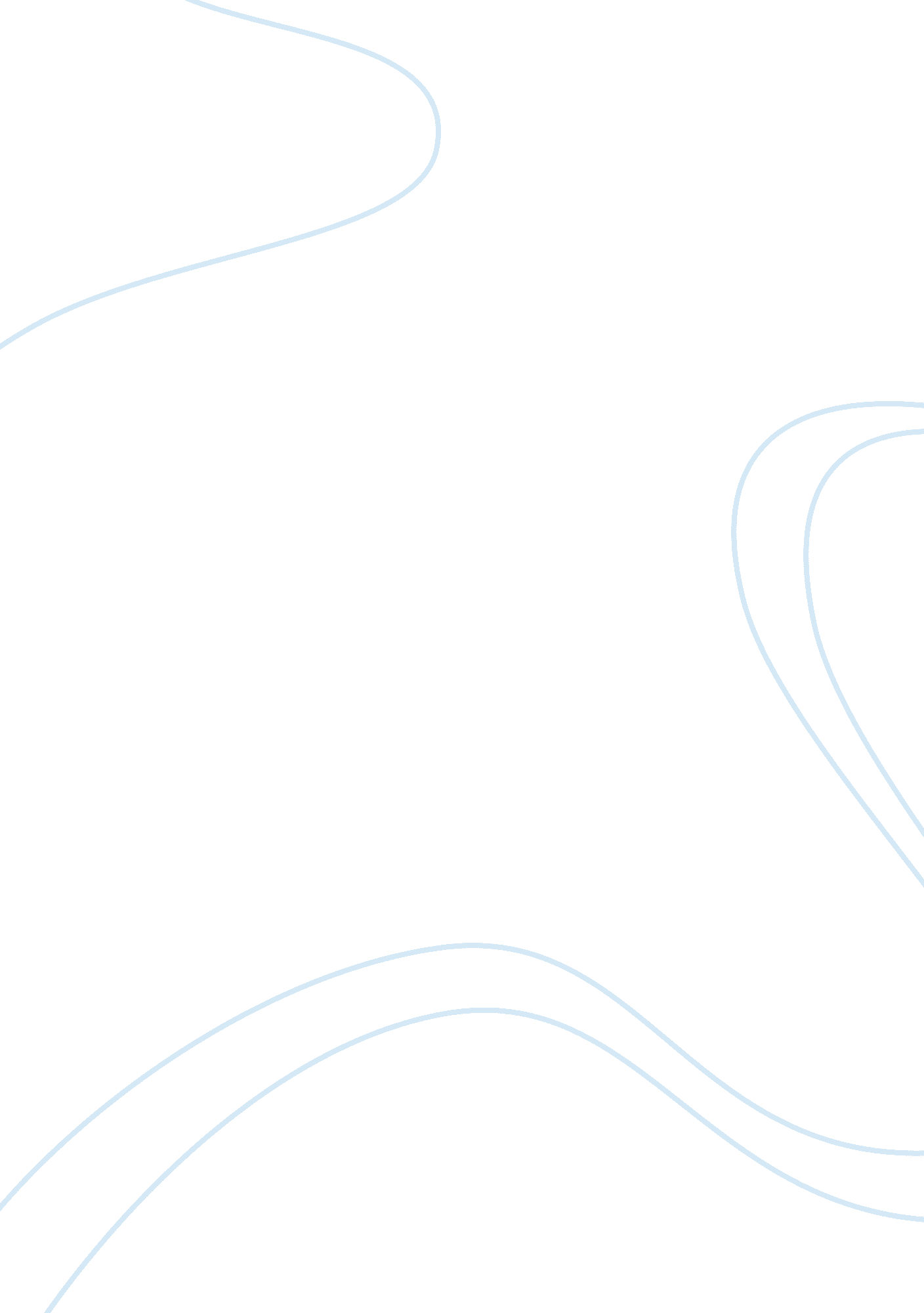 ﻿discipline: the essence of educationEducation, Discipline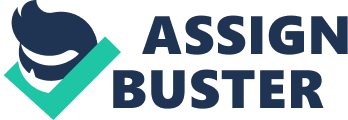 Good Moring to my respected teachers and all! Todays topic is Discipline - The essence ofEducation. Let me share my views with you. “ Discipline” comes from the Latin word “ Disciplina” which means instruction. It is the bridge between goal and accomplishment. Discipline is the foundation upon which all success is built. In the entire universe, there is an order and discipline. We can see plants, insects, birds and animals also observed discipline in their lives but only man who has a thinking mind finds it difficult to observed discipline. But the discipline is essential from the moment of working to the time of going sleep. The discipline is closely linked to education. Analysing the effect of discipline action, we can better understand why we should educate using discipline. The aim of school discipline is to create a safe and happy learningenvironment. The term school discipline is commonly known as School Rules and Regulations. BY correcting misbehavior and developing self discipline, school help to prevent the future occurrence of behavior problem. If we remove the discipline from the education, the output of education will be zero that is the discipline is the heart of education. We cannot think about education without discipline. Student life is a period of learning and grooming. Discipline plays significant role in shaping thepersonalityand moldings character. A student of today is a citizen of tomorrow. Hence, it is very important that children should be discipline in school, so that they might became worthy citizens of their country. Citizens of discipline nations can work more smoothly and are filled with the spirit of unity, brotherhood and co-operation. Lack of discipline is like a ship without rudder. Beauty takes the attention, but personality with good discipline takes the heart. If you want to full fill the slogan “ Mera Bharat Mahan”, our country should have a well discipline citizen. For that education is the main source. Let us anticipate a well discipline generation. “ Jai Hind” Thank You! 